Business Math Weekly Plan	Jan. 11 to Jan. 15, 2016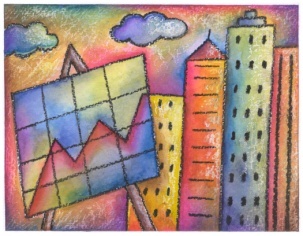 National Standards in K-12 Personal Finance Education: http://www.jumpstart.org/assets/files/standard_book-ALL.pdfIncome and CareersStandard 1: Explore career options.Standard 2: Identify sources of personal income.DayIn ClassAssignmentMondayJan. 11th Today’s Goal:  To learn choosing a career.Read chp. 11, sec. 1 p. 319 to 328.Assignment 11AAssignment #11A Due 1-11-16TuesdayJan. 12th Today’s Goal:  To learn choosing a career.Read chp. 11, sec. 2 p. 330 to 340.Assignment 11BAssignment #11BDue 1-11-16WednesdayJan. 13th Today’s Goal:  To learn about careers in the next decade.Future Career Opportunities Future Career Assignment due 1-11-16ThursdayJan. 14th Today’s Goal:  To learn calculating wages.Calculating Weekly, Monthly and Yearly Salary, and CommissionWages WSDue 12-19-14FridayJan. 15th Today’s Goal:  To learn about careers and wages.Future Career Opportunities Wages calculationsFinish all assignments